UNIVERSIDAD NACIONAL JOSÉ FAUSTINO SANCHEZ   CARRION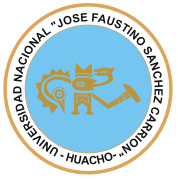                    	FACULTAD DE DERECHO Y CIENCIAS POLÍTICASSÍLABOASIGNATURA: DERECHO INTERNACIONAL PÚBLICODATOS INFORMATIVOS:        1.7. Docente	 :   Dr. Máximo Villarreal Salomé1.8.  Correo electrónico                  :    maximon_1@hotmail.comII. SUMILLAEl curso tiene como propósito general, brindar los fundamentos doctrinarios y normativos que rigen las relaciones entre Estados y demás sujetos del derecho internacional público que actúan en la comunidad internacional. Analizar las fuentes del derecho internacional, los sujetos del derecho internacional público, el derecho de los tratados, las organizaciones internacionales, la era del conocimiento, las comunicaciones y la globalización.COMPETENCIAS Y CAPACIDADES           COMPETENCIASAnalizar las instituciones del Derecho Internacional Público, con el propósito de explicar relaciones internacionales entre los Estados y los organismos internacionales, e impulsar la buena convivencia de los pueblos, y la ayuda recíproca para el desarrollo y bienestar social armónico.CAPACIDADESExplicar las características del derecho internacional público, con el objeto de identificar su ubicación.Interpreta las instituciones del derecho internacional público, con el propósito de aplicar a casos prácticos.Analiza el derecho internacional público según la jurisprudencia de los tribunales internacionales.Redactar un artículo argumentativo a partir de la identificación del problema que se presenta en el derecho internacional público, siguiendo el protocolo establecido en la clase.IV.-  PROGRAMACIÓN TEMÁTICALECTURAS:Los dicentes deberán recibir como mínimo dos lecturas escogidas por el docente del curso a fin de ampliar el conocimiento del curso. ESTRATEGIAS METODOLÓGICASLa metodología será interactiva, promoviendo la participación de los alumnos, con la finalidad que el aprendizaje sea en base a la realimentación que se origina de la exposición del docente y las preguntas y debates que se originaran para el mejor proceso de aprendizaje.INVESTIGACIÓNInvestigación de carácter monográfico, que serán sustentados en las fechas programas.REGLAS GENERALES PARA EL DESARROLLO DE LAS CLASES La asistencia es obligatoria. Las clases se inician con puntualidad. Habrá quince minutos de tolerancia, luego de los cuales no se deberá interrumpir el desarrollo de la clase.No está permitido el uso de celulares en el salón de clases. En caso el celular suene o sea utilizado durante la clase, el alumno deberá abandonar el salón y no podrá reingresar a éste.SISTEMA DE EVALUACIÓN La evaluación será permanenteLa condición para considerar las notas de control de lectura y prácticas  calificadas, es haber obtenido el promedio de once (11) entre el examen parcial y el examen final.El promedio final de la asignatura se obtendrá de la siguiente fórmula:1.  Evaluación de resultados: Indicar pesos ponderadosSistema de calificación: Escala vigesimal (0 – 20)Ponderaciones:Capacidad Cognoscitiva   (CC)        60%- Evaluación oral                           (10%)- Trabajos Académicos                  (10%)- Examen Parcial                           (20%)- Examen Final                              (20%)Capacidad Procedimental   (CP)        30%- Practicas Calificadas, Prácticas de laboratorio,Investigaciones, interpretación de textos y otrosCapacidad Actitudinal   (CA)               10%- Puntualidad, respeto, participación en clases,Responsabilidad, trabajo en equipo y otros.PF = CC (0,60) + CP(0,30) + CA(0,10)BIBLIOGRAFÍA:CARRILLO SALCEDO, JUAN ANTONIO. Textos Básicos de Naciones Unidas. Editorial Tecnos, Madrid, 1982.COMISIÓN DE DERECHO INTERNACIONAL. Comentarios del Proyecto de Artículos sobre e! Derecho de los Tratados. En: Anuario de la Comisión de Derecho Internacional 1966, Vol. I y II. Publicación de las Naciones Unidas. Nueva York, 1967.NOVAK TALAVERA, Fabián.  Derecho Internacional Público. Tomo I y II Fonfo Editorial 2000.El Nuevo Derecho del Mar.- El Perú y las . Pontificia Universidad Católica del Perú. Fondo Editorial, Lima, 1979.JIMÉNEZ DE ARECHAGA, L El Derecho Internacional Contemporáneo. Editorial Tecnos, Madrid, 1980. LLANOS MANSILLA, HUGO. Teoría Practica del Derecho Internacional Público. Editorial Jurídica de Chiie. Santiago de Chile, 1983 (III Tomos).  MIAJA DE LA MUELA, A. Introducción al Derecho Internacional Público Madrid, 1979.MEDINA ORTEGA, MANUEL. La Organización de las Naciones Unidas. Su estructura y funciones. Editorial.  Tecnos. Madrid, 1977.     MONCAYO, VINUESA Y GUTIÉRREZ, Derecho Internacional Público. Bs. As, 1,981.PASTOR RIDRUEJO, J.A. Lecciones de Derecho Internacional Público. Madrid, 1983.  PÉREZ VERA, E. Naciones Unidas y los Principios de la Coexistencia Pacífica. Editorial Tecnos. Madrid, 1973.  PODESTA COSTA. LUIS A. Derecho Internacional Público. 2 Tomos, Tercera Edición. Tipografía Editora Argentina. Buenos Aires, 1955.BERNALES BALLESTEROS, Enrique. La Constitución de 1993. Análisis Comparado, Editorial RAO. Quinta Edición. Lima. 1999.VALLE- RIESTRA, Javier. Jurisdicción Supranacional, Editorial  Arte  Gráfica, Lima, 2000. _____________________ Dr. Máximo Villarreal Salomé Docente del Curso Escuela Profesional   :Derecho y Ciencia Política Semestre Académico:2018-I       Fecha de inicio:02 de abril       Fecha de término:de julio1.3. Código de la asignatura:555	 1.4. Ciclo:X1.5. Créditos:03 1.6. Horas semanales totales:04       Horas teóricas02       Horas prácticas02                    UNIDAD DIDÁCTICA Nº 1:CONTENIDOSESTRATEGIASDURACIÓNLa Comunidad Internacional.- Origen. Evolución. Definición. Naturaleza y fundamento del Derecho Internacional Público.caracteres, alcances y realidades contemporáneas.Seminario – Taller, Análisis de lecturas y discusiónPrimera semanaRelaciones entre el Derecho Internacional Público y el Derecho Interno.La teoría monista y dualismo.Práctica InternacionalSeminario – Taller, Análisis de lecturas y discusiónSegunda semanaFuentes del derecho internacional publicoCONTENIDOSESTRATEGIASDURACIÓNLos tratados como fuente formal y principal del DIP, y la Convención de Viena     Sobre el Derecho de los Tratados.Definición y clasificación de los Tratados. Celebración, aprobación y entrada en vigor de los Tratados.- Firma Canje de instrumentos.    Aceptación-Ratificación.- Adhesión. Las Reservas.- Lecturas: Convención de Viena, arts. 19 al 23. Observancia, Aplicación e interpretación de Tratados. Lecturas: Convención de Viena arts. 26 al 33.Seminario – Taller, Análisis de lecturas y discusiónTercera semanaNulidad, Terminación, Suspensión de la aplicación, Modificación, y revisión de los Tratados.- Cláusula Rebus sic stantibus .- Principio Jus Cogens. Depósito, Registro y Publicación de los tratados. Lecturas: Convención de Viena, arts. 39 al 80. Revisión y discusión de los Tratados en la Constitución Peruana de 1979 Lecturas: Constitución de 1979 y 1993Seminario – Taller, Análisis de lecturas y discusiónCuarta semana                 UNIDAD DIDÁCTICA Nº 2:CONTENIDOSESTRATEGIASDURACIÓNLa costumbre internacional.- Elementos constitutivos- prueba de la costumbre.- Costumbres Generales y Especiales.- Problemas recientes del Derecho Consuetudinario. La Costumbre Internacional en tres casos judiciales,- a) Caso de los Barcos  Pesqueros Paquete Habana y Lola. b) Caso "Lotus", c) Caso de la Plataforma Continental del Mar del Norte.Seminario – Taller, Análisis de lecturas y discusiónQuinta semanaLos principios Generales del Derecho.Las Decisiones Judiciales. la Doctrina internacional.Los actos unilaterales de los Estados. Actos de las Organizaciones Internacionales.Seminario – Taller, Análisis de lecturas y discusiónSexta semanaLa personalidad Jurídica Internacional.Concepto de sujeto de Derecho Internacional: los Estados. Las Organizaciones Internacionales. El individuo. Los grupos beligerantes.Seminario – Taller, Análisis de lecturas y discusiónSéptima semanaEXAMEN PARCIALEXAMEN PARCIALOctava semanaDominio Marítimo de los Estados.El antiguo y el nuevo Derecho del Mar. La Nueva Convención sobre el Derecho del Mar. Características generales. Mar Territorial. Zona Contigua. Plataforma Continental. Zona Económica Exclusiva. Alta Mar. Fondos Marinos. Leer: Convención sobre el Derecho del Mar.Seminario – Taller, Análisis de lecturas y discusiónNovena semanaDeclaración del Perú de 1947. Declaración de Santiago de 1952. Dominio Marítimo del Perú en la Constitución de 1979. Constitución de 1993. Su naturaleza jurídica.Seminario – Taller, Análisis de lecturas y discusiónDécima semana y                      UNIDAD DIDÁCTICA Nº 3:CONTENIDOSESTRATEGIASDURACIÓNOrganizaciones Internacionales.Las Organizaciones Internacionales como sujetos del Derecho Internacional   Público. Clases, miembros y Órganos. Funciones y Poderes.La Organización de las Naciones Unidas. Antecedentes. Propósitos y principios. Órganos. Miembros. La Corte Internacional de Justicia. El Sistema de Naciones Unidas. Lecturas; Carta de las Naciones Unidas.- El Estatuto de la Corte Internacional de Justicia.Seminario – Taller, Análisis de lecturas y discusióndécima primera semana Décima segunda semanaCONTENIDOSESTRATEGIASDURACIÓNLa Organización de Estados Americanos. El Sistema ínter Americano. El Comité Jurídico Inter Americano. Solución de controversias en el ámbito americano. El caso del Canal del Beagle. Lecturas: Carta de la OEA y Protocolo de Bs. As.- Pacto de Bogotá.Seminario – Taller, Análisis de lecturas y discusiónDécima Tercera semanaIndividuo como sujeto del derecho internacional.Ideas. Generales del Individuo como sujeto del DIP. Los derechos humanos y protección internacional.  El Asilo.- Conceptos generales. Asilo Territorial. Y Asilo Diplomático. El caso de Haya de la Torre y el Caso de los cubanos en la Embajada del Perú en la Habana. Lectura: Declaración Universal de los Derechos del Hombre, Pacto Internacional de Derechos Civiles y Políticos. La extradición. Noción, legislación y práctica peruana.Seminario – Taller, Análisis de lecturas y discusiónDécima Cuarta semana                     UNIDAD DIDÁCTICA Nº 4:CONTENIDOSESTRATEGIASDURACIÓNLos derechos humanos en los tratados internacionales de derechos humanos.Mecanismos internacionales de protección de los derechos humanos.La jurisprudencia internacional en materia de derechos humanos.El litigio peruano-chileno sobre el triángulo marítimo.Seminario – Taller, Análisis de lecturas y discusiónDécima Quinta semanaEXAMEN FINALEXAMEN FINALDécima Sexta semana